Débat autour du livre Dans ma maison 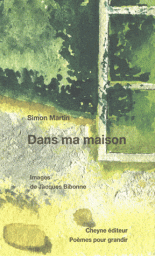 de Simon MartinPrésident : MathysMathys : On va parler de Dans ma maison, un livre de Simon Martin. Qui a quelque chose à dire ?Nolan : J’ai aimé parce que c’est plusieurs poèmes assemblés qui forment une histoire.Yann : Moi, je n’ai pas aimé au niveau de l’illustration ; sur la couverture ils mettent des couleurs et à l’intérieur, il n’y a rien.Laura : Les illustrations sont jolies mais pas claires ; ce n’est pas bien dessiné.Johlan : Il me manque des choses dans les dessins des illustrations ; je ne les comprends pasJulien : Je n’ai pas aimé ce livre au niveau des illustrations et je préfère les livres avec de l’aventure, des romans policiers.Enëa : J’ai bien aimé que la première et la quatrième de couverture forment une image.Anabelle : Je n’ai pas trop aimé ce livre, car je ne comprends pas l’histoire.Rafael : Moi j’ai aimé la couverture à cause des couleurs.Romane : Moi, j’ai moyennement aimé ce livre car il n’y a pas beaucoup de texte et il n’y a pas d’aventure.Nathan : J’ai aimé les personnages : l’araignée, la souris et la maison qui parle.Anna : Je n’ai pas aimé ce livre car il n’y a pas d’action et c’est de la poésie ; et les illustrations, je ne vois pas ce que ça représente. Enzo : J’aime bien le style de ce livre parce que c’est plusieurs petites poésies.Paul-Adrien : Je n’ai pas trop aimé parce que les illustrations sont à l’encre.Ludivine : Je n’ai pas trop aimé parce que ce n’est pas réel : la maison veille sur lui et lui sur elle.Clément : Je n’ai pas trop aimé, c’est trop poétique et je n’ai pas tout compris. Ça manque d’action.Léia : Je suis d’accord avec Clément ; il n’y a pas d’histoire.Carla : Je n’ai pas beaucoup aimé parce que les illustrations ne correspondent pas au texte ; pour les livres que j’aime lire, les illustrations sont liées au texte.Yann : Au niveau du texte, je n’ai pas compris l’histoire.Rafael : J’ai bien aimé l’histoire, mais elle était trop courte.Nolan : Chaque chose a un inconvénient et un avantage. C’est des poésies et pour moi c’est un avantage ; mais l’inconvénient, c’est que je ne comprends pas.Mewen : Je n’ai pas trop aimé, je préfère les livres d’aventure.João : J’ai moyennement aimé ; le texte était trop court et je trouve les illustrations mal faites.Mathys : Que veux-tu dire par mal faites ?João : Ce n’est pas mal fait, mais ça ne représente rien.Julien : Je suis d’accord avec Carla, il y a un nid d’oiseau et je ne comprends pas ce qu’il fait là.Clément : C’est parce qu’il faut lire aussi les illustrations ; le nid d’oiseau doit vouloir dire quelque chose.Mathys : Bien sûr ; le nid c’est comme une maison pour les oiseaux.Ludivine : Les illustrations ne sont pas claires. Le personnage en gris par exemple en page 31, il n’est pas normal.Mathys : C’est quoi être normal ?Ludivine : Il ne ressemble pas à un humain ; un humain, il n’a pas la peau comme ça.Léia : Il a la peau grise parce qu’il fait sombre ; c’est la nuit. On ne voit pas sa couleur de peau.Anné : Il fait nuit, il est de dos, on voit ses cheveux noirs, un gilet gris et on a l’impression que s’il est tout gris, c’est à cause de la nuit.Matt : C’est peut-être son ombre ; il est autre part et on voit son ombre.Rafael : Je pense qu’il a aussi ses habits qui cachent la couleur de sa peau.Anabelle : Simon Martin a utilisé des couleurs sombres et il a fait en gris son personnage.Le maître : Simon Martin est-il l’illustrateur ?Mathys : Non.Yann : L’illustrateur est Jacques Bibonne.Johlan : Moi je n’ai pas compris pourquoi sur la couverture il y a écrit Poèmes pour grandir.Anna : C’est des poèmes pour aller plus loin ; ceux pour des plus jeunes sont plus faibles.Julien : Oui, ils font réfléchir.Clément : Pour le personnage en gris, c’est aussi parce que c’est le style du livre, avec de l’encre.Nolan : Poèmes pour grandir est le nom de la collection.Léia : Je préfère un gros livre ; celui-ci n’est pas épais.Enzo : Je n’aime pas le contenu du livre : pas d’histoire, pas d’action.Nathan : Je n’ai pas trop aimé son odeur : il sent le moisi.Laura : Il n’y a pas d’action, mais pas non plus de personnage. La maison est un personnage… il y a trop d’imagination.Romane : C’est pas réel. Il dit qu’il pousse des jambes à sa maison, la nuit.Clément : Le narrateur, il parle tout seul, ou à des gens qui sont dans une maison de retraite. C’est un petit garçon qui se monte une histoire.Carla : Les illustrations sont intéressantes, mais l’histoire est ennuyeuse.Mewen : L’histoire est trop courte.Léia : Je n’ai pas compris qui sont les personnages ; pour moi, souris, araignée n’en sont pas.Anna : C’est la maison le personnage principal ; c’est elle dont on parle.Julien : Dans un livre, je préfère quand c’est précis : ici, on n’a même pas le nom du personnage.Clément : Ça m’ennuie.Anabelle : Ce que j’ai bien aimé, c’est que le livre est original ; la couverture qui se déplie et forme un marque-page.Laura : Je ne sais pas qui raconte l’histoire : le garçon ou la maison ?Yann : Je trouve qu’il y a quand même de l’aventure ; il navigue sur la mer… mais il n’y a pas d’action.Johlan : Yann n’a pas raison ; c’est juste des poèmes. Ils racontent des choses mais ce n’est pas une aventure.Anna : J’ai une question. Est-ce que Simon Martin est un poète parce qu’il écrit une histoire avec des poésies ?Nolan : Il écrit avec des poèmes ; c’est un poète.Le maître : C’est quoi un poète ?João : C’est quelqu’un qui écrit des choses qui nous touchent.Clément : C’est un métier ; Simon Martin n’est pas un poète parce que ce qu’il écrit ne ressemble pas à des poèmes.Anabelle : Il est un peu écrivain et poète car c’est comme un livre avec une histoire, mais il y a de la poésie.Laura : Je ne suis pas d’accord avec João, une poésie ça ne touche pas forcément. Un poète c’est quelqu’un qui écrit des poésies sincères.Enzo : C’est un poète parce que M Nadaud nous a fait copier sa poésie dans le cahier de récitation.Clément : Enzo dit que c’est un poète parce qu’on l’a copié dans le cahier de récitation, mais on peut copier des textes qui ne sont pas des poésies. Un poème c’est quelque chose qu’on récite, et c’est presque de la chanson.Mathys : Donc, on a trouvé que ce livre était moyen car il n’y a pas d’action. Sur les illustrations nous sommes partagés et on n’a pas aimé que le texte soit poétique. 